First Aid PolicyAlvaston Infant and Nursery School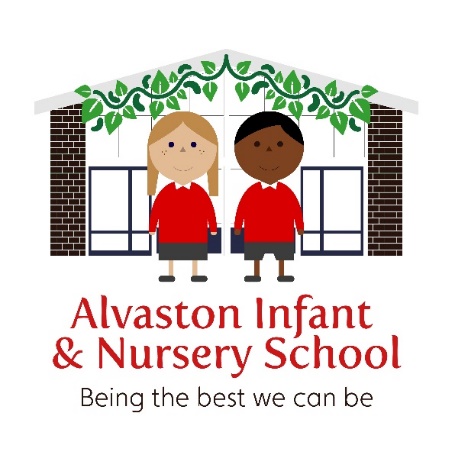 Alvaston Infant and Nursery SchoolFirst Aid Policy February 2022This Policy has been ratified by the Chair of Governors and the Headteacher and a signed copy is kept in the OfficeThis policy will be reviewed in February 20231. AimsThe aims of our first aid policy are to:Ensure the health and safety of all staff, pupils and visitorsEnsure that staff and governors are aware of their responsibilities with regards to health and safetyProvide a framework for responding to an incident and recording and reporting the outcomes2. Legislation and guidanceThis policy is based on the Statutory Framework for the Early Years Foundation Stage and Early years foundation stage: coronavirus disapplications guidance, advice from the Department for Education on first aid in schools, health and safety in schools and actions for schools during the coronavirus outbreak, and the following legislation:The Health and Safety (First Aid) Regulations 1981, which state that employers must provide adequate and appropriate equipment and facilities to enable first aid to be administered to employees, and qualified first aid personnelThe Management of Health and Safety at Work Regulations 1992, which require employers to make an assessment of the risks to the health and safety of their employeesThe Management of Health and Safety at Work Regulations 1999, which require employers to carry out risk assessments, make arrangements to implement necessary measures, and arrange for appropriate information and trainingThe Reporting of Injuries, Diseases and Dangerous Occurrences Regulations (RIDDOR) 2013, which state that some accidents must be reported to the Health and Safety Executive (HSE),  and set out the timeframe for this and how long records of such accidents must be keptSocial Security (Claims and Payments) Regulations 1979, which set out rules on the retention of accident recordsThe School Premises (England) Regulations 2012, which require that suitable space is provided to cater for the medical and therapy needs of pupils3. Roles and responsibilities3.1 Appointed person(s) and first aidersOur school’s first aiders are listed are displayed prominently around the school.They are responsible for:Taking charge when someone is injured or becomes illEnsuring there is an adequate supply of medical materials in first aid kits, and replenishing the contents of these kitsEnsuring that an ambulance or other professional medical help is summoned when appropriateFirst aiders are trained and qualified to carry out the role (see section 7) and are responsible for:Acting as first responders to any incidents; they will assess the situation where there is an injured or ill person, and provide immediate and appropriate treatmentRecommending that pupils home to recover, where necessary (in conversation with class teacher)Filling in an ‘injury note’ on the same day, or as soon as is reasonably practicable, after an incident (see the template in appendix 2)Keeping their contact details up to date and informing the SLT when their certification is up for renewal.3.2 The local authority Derby City Council has ultimate responsibility for health and safety matters in the school.3.3 The headteacherThe headteacher is responsible for the implementation of this policy, including:Ensuring that an appropriate number of trained first aid personnel are present in the school at all times Ensuring that first aiders have an appropriate qualification, keep training up to date and remain competent to perform their roleEnsuring all staff are aware of first aid proceduresEnsuring appropriate risk assessments are completed and appropriate measures are put in placeUndertaking, or ensuring that managers undertake, risk assessments, as appropriate, and that appropriate measures are put in placeEnsuring that adequate space is available for catering to the medical needs of pupilsReporting specified incidents to the HSE when necessary (see section 6) 3.4 StaffSchool staff are responsible for:Ensuring they follow first aid proceduresEnsuring they know who the first aiders in school areCompleting ‘injury note’ (see appendix 2) for all incidents they attend to  Informing the headteacher or their manager of any specific health conditions or first aid needs4. First aid procedures4.1 In-school proceduresIn the event of an accident resulting in injury:The closest member of staff present will assess the seriousness of the injury and seek the assistance of a qualified first aider, if appropriate, who will provide the required first aid treatmentThe first aider, if called, will assess the injury and decide if further assistance is needed from a colleague or the emergency services. They will remain on scene until help arrivesThe first aider will also decide whether the injured person should be moved or placed in a recovery positionIf the first aider judges that a pupil is too unwell to remain in school, parents will be contacted and asked to collect their child. Upon their arrival, the first aider will recommend next steps to the parentsIf emergency services are called, the class teacher and/or office staff will contact parents immediatelyThe first aider will complete an accident report form on the same day or as soon as is reasonably practical after an incident resulting in an injuryThere will be at least one person who has a current paediatric first aid (PFA) certificate on the premises at all times. During coronavirus: Every effort will be made to have a PFA on site whenever pupils are present however COVID may impact staffing.  If, after taking all possible steps in our power, we’re still unable to secure a staff member with a full PFA certificate, we will carry out a written risk assessment and ensure someone with a current first aid at work or emergency PFA certification is on site at all times when these children are.During coronavirus: First aiders will follow Health and Safety Executive (HSE) guidance for first aid during coronavirus. They will try to assist at a safe distance from the casualty as much as possible and minimise the time they share a breathing zone. Treating any casualty properly will be the first concern. Where it is necessary for first aid provision to be administered in close proximity, those administering it will pay particular attention to sanitation measures immediately afterwards including washing their hands.4.2 Off-site proceduresWhen taking pupils off the school premises, staff will ensure they always have the following:A school mobile phoneA portable first aid kit Information about the specific medical needs of pupilsParents’ contact detailsRisk assessments will be completed by the Educational Visit Coordinator (EVC) prior to any educational visit that necessitates taking pupils off school premises.There will always be at least one first aider with a current paediatric first aid (PFA) certificate on school trips and visits, as required by the statutory framework for the Early Years Foundation Stage. During coronavirus: We will use our ‘best endeavours’ to ensure one person with a full PFA certificate accompanies children on outings. If, after taking all possible steps in our power, we’re still unable to secure a staff member with a full PFA certificate, we will include this in our written risk assessment and ensure someone with a current first aid at work or emergency PFA certification accompanies these children on the outing. Outings will only be undertaken if it is safe to do so. We will take account of any government advice in relation to educational visits during the coronavirus pandemic. There will always be at least 1 first aider on school trips and visits.During coronavirus: We will take account of any government advice in relation to educational visits during the coronavirus pandemic. 5. First aid equipmentA typical first aid kit in our school may include the following:A leaflet with general first aid adviceRegular and large bandagesEye pad bandages Triangular bandagesAdhesive tapeSafety pinsDisposable glovesAntiseptic wipesPlasters of assorted sizesScissorsCold compressesBurns dressingsNo medication is kept in first aid kits.First aid kits are stored in:The school hall (in the RE cupboard)All classroomsThe school kitchensHygiene/Infection Control:Basic hygiene procedures must be followed by staff. Single-use disposable gloves must be worn when treatment involves blood or other body fluids and care should be taken when disposing of dressings or equipment.6. Record-keeping and reporting6.1 First aid and accident record bookAn ‘injury note’ will be completed by the first aider on the same day or as soon as possible after an incident resulting in an injuryAs much detail as possible should be supplied when reporting an accident, including all of the information included in the ‘injury note’ (Appendix 2)On completion of an ‘injury note’, the First Aider will also complete a record (on the injury record sheet, which is located the red ‘First Aid’ folder). Records held in the first aid and accident book will be retained by the school for a period of 25 years, in accordance Derby City Council Insurance, this concurs to regulation 25 of the Social Security (Claims and Payments) Regulations 1979.  6.2 Reporting to the HSEThe School Business Manager will keep a record of any accident which results in a reportable injury, disease, or dangerous occurrence as defined in the RIDDOR 2013 legislation (regulations 4, 5, 6 and 7).The School Business Manager will report these to the Health and Safety Executive as soon as is reasonably practicable and in any event within 10 days of the incident. Reportable injuries, diseases or dangerous occurrences include: DeathSpecified injuries, which are:Fractures, other than to fingers, thumbs and toesAmputationsAny injury likely to lead to permanent loss of sight or reduction in sightAny crush injury to the head or torso causing damage to the brain or internal organsSerious burns (including scalding) Any scalding requiring hospital treatmentAny loss of consciousness caused by head injury or asphyxiaAny other injury arising from working in an enclosed space which leads to hypothermia or heat-induced illness, or requires resuscitation or admittance to hospital for more than 24 hoursInjuries where an employee is away from work or unable to perform their normal work duties for more than 7 consecutive days (not including the day of the incident)Where an accident leads to someone being taken to hospitalNear-miss events that do not result in an injury, but could have done. Examples of near-miss events relevant to schools include, but are not limited to: The collapse or failure of load-bearing parts of lifts and lifting equipmentThe accidental release of a biological agent likely to cause severe human illnessThe accidental release or escape of any substance that may cause a serious injury or damage to healthAn electrical short circuit or overload causing a fire or explosionInformation on how to make a RIDDOR report is available here: How to make a RIDDOR report, HSE
http://www.hse.gov.uk/riddor/report.htm6.3 Notifying parentsAny ‘injury slips’ must be sent home on the day the First Aider carried out the aid. These will need to be handed to the class teacher, who will sign to acknowledge and who will then pass the slip on, by hand, to a parent or carer. If the class teacher is not available, the teaching assistant may also be responsible for passing this information on.After treatment of a bumped head, an injury involving a large amount of blood or an injury that involves the child’s genital parts, parents/carers are informed immediately and the child is kept under observation by a qualified First Aider.In the case of more serious incidents, that are not emergencies, but may involve other children or an unusual circumstance, parents must be spoken to directly.6.4 Reporting to Ofsted and child protection agenciesThe School Business Manager will notify Ofsted of any serious accident, illness or injury to, or death of, a pupil while in the school’s care. This will happen as soon as is reasonably practicable, and no later than 14 days after the incident.The School Business Manager will also notify Derby City Council of any serious accident or injury to, or the death of, a pupil while in the school’s care.7. TrainingAll school staff are able to undertake first aid training if they would like to. All first aiders must have completed a training course, and must hold a valid certificate of competence to show this. The school will keep a register of all trained first aiders, what training they have received and when this is valid until.Staff are encouraged to renew their first aid training when it is no longer valid. At all times, at least 1 staff member will have a current paediatric first aid (PFA) certificate which meets the requirements set out in the Early Years Foundation Stage statutory framework and is updated at least every 3 years.During coronavirus: if PFA certificate requalification training is prevented for reasons associated with the pandemic, the validity of current PFA certificates (expiring on or after 1 October 2020) can be extended to 31 March 2021 at the latest. We will do our best to arrange requalification training at the earliest opportunity. If staff members’ certificates do need to be extended, we will encourage them to access online resources to refresh their knowledge of paediatric first aid procedures while waiting for face-to-face training. 8. Monitoring arrangementsThe Headteacher, along with the Senior Leadership Team, will be responsible for monitoring the implementation and effectiveness of this policy/procedure and the policy will be updated in light of any statuary requirements. The policy will be reviewed by a member of the Senior Leadership Team as necessary.  At every review, the policy will be approved by the full governing board. 9. Links with other policiesThis first aid policy is linked to the Health and safety policyRisk assessment policyThe Administration of Medicines Policy Appendix 1: Injury Note (EXAMPLE)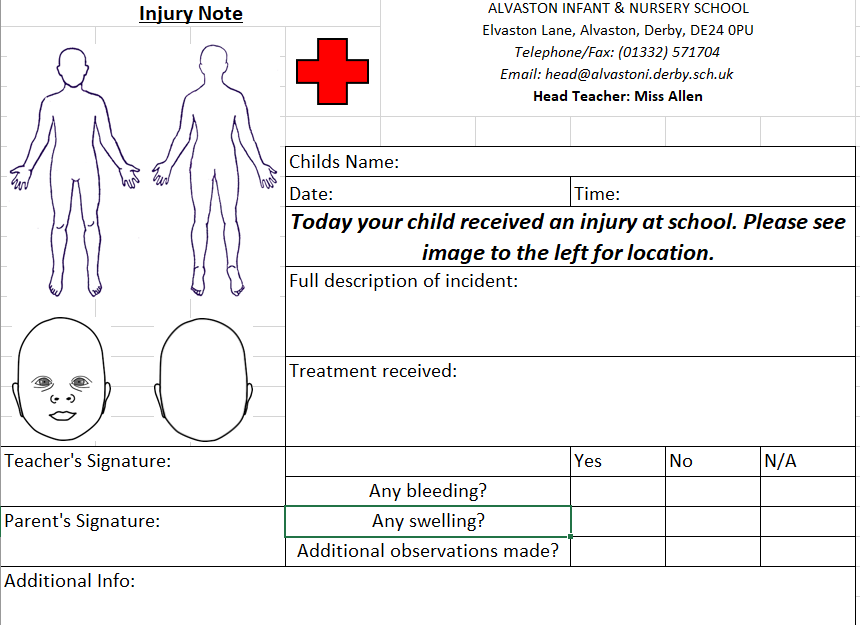 Review dateVersion numberBy whomSummary of changes madeDate implementedDate ratifiedJan 20202MAChanges to when to contact parents. Jan 2020 October 20202.1 MA Injury note / wording and added appendixPolicy surrounding communicating with parents Oct 2020 Sept 212.2MAChanges to wording on bump note 24.9.21Feb 222.3CM Addition of the following sections:2.Legislation and guidance (p2)3. Roles and Responsibilities (p2-3)4.First Aid Procedures (p3-4)5. First Aid Equipment (p4-5)6.  Record-keeping and reporting (p5-6)7. Training (p6)Feb 2022